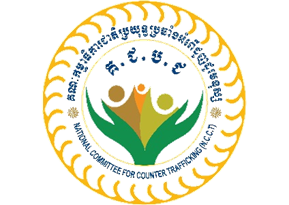 កាលបរិច្ឆេទ: ថ្ងៃទី២១ ខែតុលា ឆ្នាំ២០១៩ជូនចំពោះ លោក ក្វរ ហ្សាយ៉ាលោកជាទីរាប់អានខ្ញុំសូមថ្លែងអំណរគុណយ៉ាងជ្រាលជ្រៅចំពោះការឆ្លើយតបដ៏កក់ក្តៅរបស់ឯកឧត្ដម ដើម្បីបញ្ជាក់ពីការចូលរួមរបស់គណៈប្រតិភូមីយ៉ាន់ម៉ានៅក្នុង“ កិច្ចប្រជុំប្រទេសបញ្ចូនទាំងបី” ដែលនឹងប្រព្រឹត្តិទៅនៅខេត្តសៀមរាបប្រទេសកម្ពុជានៅថ្ងៃទី ៣០ -៣១ ខែវិច្ឆិកាឆ្នាំ ២០១៩ខាងមុខ ។ដំបូងខ្ញុំសូមថ្លែងអំណរគុណយ៉ាងជ្រាលជ្រៅចំពោះឯកឧត្តមអនុរដ្ឋមន្រ្តី ក្រសួងការបរទេស ដែលនឹងដឹកនាំប្រតិភូភូមា។ខ្ញុំសូមបញ្ជាក់ថាសម្តេចក្រឡាហោម ស ខេង ឧបនាយករដ្ឋមន្ត្រី រដ្ឋមន្ត្រីក្រសួងមហាផ្ទៃ កម្ពុជា និងជាប្រធានគណៈកម្មាធិការជាតិប្រយុទ្ធប្រឆាំងអំពើជួញដូរមនុស្ស (គ.ជ.ប.ជ) នឹងហោះហើរពីទីក្រុងភ្នំពេញ ដើម្បីផ្ដល់កិត្តិយសស្វាគមន៍ដល់ប្រតិភូមកពីប្រទេសទាំងបី គឺ ប្រទេសភូមា ប្រទេសឡាវ និងប្រទេសកម្ពុជា។ សម្ដេចនឹងថ្លែងសុន្ទរកថាបើកកិច្ចប្រជុំ មុនអញ្ជើញវិលត្រលប់តាមជើងយន្ដហោះវិញ។ បន្ទាប់ពីបញ្ចប់សុន្ទរកថា សម្ដេចលោកនឹងផ្ទេរប្រគល់ភារកិច្ច សម្រួលដល់ការពិគ្រោះយោបល់នៃដំណើរការកិច្ចប្រជុំមកនាងខ្ញុំ លោកជំទាវ ជូ ប៊ុនអេង រដ្ឋលេខាធិការ(អនុរដ្ឋមន្រ្តី)នៃក្រសួងមហាផ្ទៃ និងជាអនុប្រធានអចិន្ត្រៃយ៍នៃគ.ជ.ប.ជ។ ប្រធានប្រតិភូមកពីប្រទេសឡាវ និងប្រទេសភូមានឹងត្រូវស្នើសុំអញ្ជើញដើម្បីផ្តល់នូវចំណាប់អារម្មណ៍សំខាន់ៗក្នុងអំឡុងពេលបើកកិច្ចប្រជុំ ក៏ដូចជានៅក្នុងកម្មវិធីបិទ។ផ្អែកតាមរបៀបវារៈភ្ជាប់ជូន នាងខ្ញុំសង្ឃឹមថា គណៈប្រតិភូនៃប្រទេសនីមួយៗនឹងចូលរួមចែករំលែកនូវមតិយោបល់ដែលមានតំលៃ ជាមួយអនុសាសន៍សំខាន់ៗសម្រាប់ជំហានទៅមុខដើម្បីការពារ លើកកម្ពស់សុវត្ថិភាព និងសិទ្ធិរបស់ពលករចំណាកស្រុករបស់យើងពីហានិភ័យគ្រប់ទម្រង់ទាំងអស់នៃការជួញដូរ និងការកេងប្រវ័ញ្ច ដែលពួកគេកំពុងធ្វើការយ៉ាងនឿយហត់នៅក្នុងប្រទេសថៃដែលជាប្រទេសគោលដៅ។សូមឯកឧត្ដមមេត្តា មេត្តាចាត់តាំងមនុស្សសំខាន់ៗដើម្បីចែករំលែកបទបង្ហាញ និងធ្វើការរួមគ្នាលើការរៀបចំសេចក្តីព្រាង (សូមមើលរបៀបវារៈចុងក្រោយដែលភ្ជាប់មកជាមួយ) ។កម្មវិធីនឹងផ្ដល់ពេលវេលាសម្រាប់ប្រតិភូ ដើម្បីទស្សនាកន្លែងគួរឱ្យរំភើបមួយចំនួនដូចជាប្រាសាទអង្គរវត្តបេតិកភណ្ឌពិភពលោក និងប្រាសាទដ៏អស្ចារ្យផ្សេងទៀត ឬផ្សេងៗទៀត។ នាងខ្ញុំជឿជាក់ថា ក្នុងរយៈពេលពីរថ្ងៃនោះ យើងនឹងទទួលបានលទ្ធផលផ្លែផ្កាដូចការរំពឹងទុក ក៏ដូចជាកិច្ចសហការកាន់តែខ្លាំងរវាងយន្តការរបស់យើង ក្នុងការឆ្លើយតបទៅនឹងបញ្ហាដែលប្រឈមរបស់ប្រទេសយើង និងអាចស្វែងរកផ្លូវឆ្ពោះទៅមុខក្នុងការលើកកម្ពស់សុវត្ថិភាពនិងអត្ថប្រយោជន៍របស់ប្រជាជននិងប្រទេសរបស់យើងដោយសេរី។សូមទទួលនូវការរាប់អានពីនាងខ្ញុំ	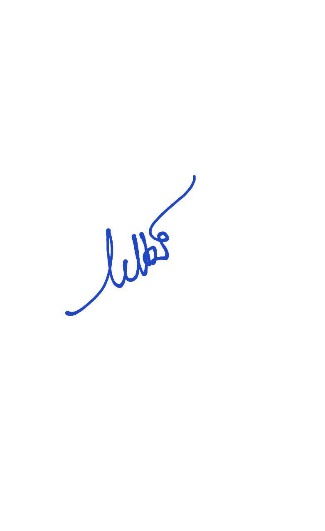 ជូ ប៊ុនអេងរដ្ឋលេខាធិការក្រសួងមហាផ្ទៃអនុប្រធានអចិន្រ្តៃយ៍នៃគ.ជ.ប.ជកម្មវិធីគ្រោងទុក: កិច្ចប្រជុំពិគ្រោះយោបល់បច្ចេកទេសលើកទី ២ ក្នុងចំណោមប្រទេសបញ្ជូនទាំង ៣ កម្ពុជា ឡាវ ភូមា (CLM) ស្តីពីតួនាទីនៃប្រទេសបញ្ជូនសម្រាប់ពង្រឹងការការពារជនចំណាកស្រុកដែលប្រថុយប្រថាននឹងការងារដោយបង្ខំ និងការជួញដូរមនុស្សថ្ងៃទី ៣០-៣១ ខែតុលា ឆ្នាំ២០១៩នៅសណ្ឋាគារសុខាល័យអង្គរ ខេត្តសៀមរាប ប្រទេសកម្ពុជា(របៀបវារៈកិច្ចប្រជុំនេះនឹងមានការប្រែប្រួលតាមការចាំបាច់)ថ្ងៃទី២៩ ខែតុលា ឆ្នាំ២០១៩ ១៨:៣០ ដល់ ២០:០០ រសៀល:    ទទួលពិសារភោជនីយហារការងារ និងស្វាគមន៍ដល់ប្រតិភូទាំងបីប្រទេស នៅ………………(និងបញ្ជាក់) ថ្ងៃទី២៩ ខែតុលា ឆ្នាំ២០១៩ ១៨:៣០ ដល់ ២០:០០ រសៀល:    ទទួលពិសារភោជនីយហារការងារ និងស្វាគមន៍ដល់ប្រតិភូទាំងបីប្រទេស នៅ………………(និងបញ្ជាក់) រៀបចំដោយ គ.ជ.ប.ជថ្ងៃទី១:  ថ្ងៃទី៣០ ខែតុលា ឆ្នាំ២០១៩ថ្ងៃទី១:  ថ្ងៃទី៣០ ខែតុលា ឆ្នាំ២០១៩០៨:៣០ – ០៩:០០ភ្ញៀវកិត្តិយស អ្នកចូលរួម ចុះឈ្មោះ០៩:០០ – ០៩:៤៥-     បើកកិច្ចប្រជុំនៅសណ្ឋាគារសុខាល័យអង្គរ ខេត្តសៀមរាប      របាំជូនពរស្វាគមន៍គណៈប្រតិភូទាំងបីប្រទេស និងភ្ញៀវកិត្តិយសមតិស្វាគមន៍ដោយលោកជំទាវ ជូ ប៊ុនអេង អនុប្រធានអចិន្រ្តៃយ៍នៃគណៈកម្មាធិការជាតិប្រយុទ្ធប្រឆាំងអំពើជួញដូរមនុស្ស(គ.ជ.ប.ជ) មតិចំណាប់អារម្មណ៍ ដោយតំណាងសហគមអ៊ឺរ៉ុបមតិចំណាប់អារម្មណ៍ ដោយតំណាងអង្គការIOM មតិចំណាប់អារម្មណ៍ដោយប្រធានប្រតិភូប្រទេសឡាវ ក្រសួងសន្តិសុខសាធារណៈប្រទេសឡាវមតិចំណាប់អារម្មណ៍ដោយប្រធានប្រតិភូប្រទេសភូមា អនុរដ្ឋមន្រ្តីនៃក្រសួងមហាផ្ទៃប្រទេសភូមាមតិបើកកិច្ចប្រជុំដោយសម្ដេចក្រឡាហោម ស ខេង ឧបនាយករដ្ឋមន្រ្តី រដ្ឋមន្រ្តីក្រសួងមហាផ្ទៃ ប្រធានគណៈកម្មាធិការជាតិប្រយុទ្ធប្រឆាំងអំពើជួញដូរមនុស្ស០៩:៤៥ – ១០:១៥ការផ្ដល់កិត្តយសថតរូបជាក្រុមដោយសម្ដេចក្រឡាហោម ស ខេងសំរាកអាហារសំរ៉ន់១០:១៥ – ១២:០០អនុម័តលើរបៀបវារៈវគ្គទី១: ច្បាប់​និងគោលនយោបាយដែលមានស្រាប់ការពិភាក្សាទី១ : ច្បាប់ គោលនយោបាយ និងវិធានការដែលកំពុងអនុវត្តស្ថានភាពនៃការធ្វើចំណាកស្រុកនាពេលបច្ចុប្បន្នច្បាប់​និងគោលនយោបាយមានស្រាប់ដែលប្រទេសនីមួយៗកំពុងប្រើប្រាស់ដើម្បីជម្រុញសុវត្ថិភាពពលករចំណាកស្រុក និងសិទ្ធរបស់ជនទេសន្តរប្រវេសន៍គោលនយោបាយពាក់ព័ន្ធវិធានការណ៍កាពារសិទ្ធជនទេសន្តរប្រវេសន៍បញ្ហាប្រឈម និងចន្លោះប្រហោងបញ្ហាដែលនៅសេសសល់ប្រឈមនឹងជនចំណាកស្រុកប្រថុយប្រថាន។អ្នកសម្របសម្រួល - តំណាងមកពីប្រទេសភូមា, …វាគ្មិន         -     ក្រសួងការងារនិងបណ្តុះបណ្តាលវិជ្ជាជីវៈប្រទេសកម្ពុជាតំណាងប្រទេសឡាវ (នឹងបញ្ជាក់)តំណាងភូមា (នឹងបញ្ជាក់)ជជែកពិភាក្សាទូលាយក្នុងចំណោមសមាជិកអង្គប្រជុំឯកសារ - NCCT, UN-ACT១២:០០ – ១៣:៣០សំរាកអាហារថ្ងៃត្រង់ ១៣:៣០ – ១៥:៣០វគ្គទី១: បទពិសោធន៍/ភាពប្រឈមការពិភាក្សាទី២: បទពិសោធន៍ ឬការអនុវត្តល្អបំផុតក្នុងការបង្ការ និងគ្រប់គ្រងលំហូរមិនទៀងទាត់នៃចំណាកស្រុក៖គម្លាត និងបញ្ហាប្រឈមនៃយន្តការការពារ គោលនយោបាយ និងអភិបាលកិច្ចការងារចំណាកស្រុកក្នុងការឆ្លើយតបចំពោះការធ្វើចំណាកស្រុកដែលប្រថុយប្រថានជាពិសេសក្នុងចំណោមពលករជំនាញ និងជំនាញទាបសម្រាប់ការងារតាមរដូវ ប្រចាំថ្ងៃ និងលើសពីនេះ។  អ្នកសម្របសម្រួល –លោកជំទាវ ហ៊ូ សាមិត្ត ប្រធានក្រុមការងារខមមីតកម្ពុជាវាគ្មិន         -      តំណាងប្រទេសឡាវ (នឹងបញ្ជាក់)តំណាងភូមា (នឹងបញ្ជាក់)នាយកដ្ឋានកណ្ដាលនគរបាលព្រំដែនUN-ACTជជែកពិភាក្សាទូលាយក្នុងចំណោមសមាជិកអង្គប្រជុំឯកសារ - NCCT, IOM១៥:៣០ – ១៥:៤៥សំរាកអាហារសំរ៉ន់១៥:៤៥ – ១៧:១៥វគ្គទី២:  ការពិភាក្សាពេញអង្គបញ្ហាគន្លឹះប្រឈម / បញ្ហាសំខាន់ៗដែលកំពុងជួបប្រទះ និងដំណោះស្រាយសមស្របនិងអនុសាសន៍ដែលបានស្នើសម្របសម្រួលដោយ លោកជំទាវ ជូ ប៊ុនអេង អនុប្រធានអចិន្រ្តៃយ៍នៃគ.ជ.ប.ជ (នឹងបញ្ជាក់)យន្តការការពារជនចំណាកស្រុកនៅក្នុងប្រទេសគោលដៅ ការអនុវត្តន៍ច្បាប់ និងការការពារតាមផ្លូវច្បាប់ ការការពារជនរងគ្រោះកំណត់បញ្ហាប្រឈមសំខាន់ៗ និងបញ្ហាដែលត្រូវដោះស្រាយរួមគ្នាក្នុងចំណើមប្រទេសទាំងបី។ ឯកសារ - NCC, IOM, UN-ACT១៧:១៥ – ១៩:០០ក្រុមពិសេសសម្រាប់ព្រាងកំណត់ហេតុប្រជុំ:(២រូបពីភាគីកម្ពុជា ២រូបពីភាគីឡាវ និង២រូបពីភាគីភូមា និងដៃគូស្ម័គ្រចិត្ត)ធ្វើការលើពង្រាងកំណត់ហេតុកិច្ចប្រជុំថ្ងៃទី២:  ថ្ងៃទី៣១ ខែតុលា ឆ្នាំ២០១៩ ថ្ងៃទី២:  ថ្ងៃទី៣១ ខែតុលា ឆ្នាំ២០១៩ ០៨:៣០ – ០៩:៣០វគ្គទី៣:  ពិនិត្យមើលកំណត់ហេតុប្រជុំប្រធានប្រតិភូទាំងបីប្រទេសពិភាក្សាលើពង្រាងចុងក្រោយនៃកំណត់ហេតុប្រជុំ ដោយផ្ដោតលើលទ្ធផលនៃការពិភាក្សា បញ្ហាប្រឈម និងបញ្ហាគន្លឹះទូទៅ ដំណោះស្រាយដែលបានស្នើគួរតែត្រូវបានអនុវត្តដោយប្រទេសនីមួយៗនិងដោយកិច្ចសហការរវាងប្រទេសទាំងបី។អនុសាសន៍សំខាន់ៗដើម្បីពង្រឹងកិច្ចសហការរវាងប្រទេសបញ្ជូនទាំង៣ និងរដ្ឋាភិបាលថៃដើម្បីការពារនិងលើកកម្ពស់សិទ្ធិរបស់ពលករចំណាកស្រុក។០៩:៣០ – ០៩:៤៥សំរាកអាហារសំរ៉ន់០៩:៤៥ – ១១:០០វគ្គទី៤: អនុម័ត និងចុះហត្ថលេខាលើកំណត់ហេតុប្រជុំ ដាក់ឆ្លងសេចក្ដីព្រាងកំណត់ហេតុកិច្ចប្រជុំដើម្បីអង្គប្រជុំអនុម័តបូកសរុបកិច្ចប្រជុំដោយប្រធានអង្គប្រជុំពិធីចុះហត្ថលេខាលើកំណត់ហេតុកិច្ចប្រជុំដោយប្រធានប្រតិភូទាំងបីប្រទេស។11.15 – 11.45វគ្គទី៥: ចុងបញ្ចប់កិច្ចប្រជុំចំណាប់អារម្មណ៍តំណាងអង្គការ UNWOMENចំណាប់អារម្មណ៍លើកិច្ចប្រជុំដោយតំណាងប្រតិភូប្រទេសឡាវចំណាប់អារម្មណ៍លើកិច្ចប្រជុំដោយតំណាងប្រតិភូប្រទេសភូមាមតិបិទកិច្ចប្រជុំដោយ លោកជំទាវ ជូ ប៊ុនអេង រដ្ឋលេខាធិការក្រសួងមហាផ្ទៃ និងជាអនុប្រធានអចិន្រ្តៃយ៍នសគណៈកម្មាធិការជាតិប្រយុទ្ធប្រឆាំងអំពើជួញដូរមនុស្ស កម្ពុជា១១:៤៥សំរាកអាហារថ្ងៃត្រង់ពេលរសៀលសកម្មភាពកំសាន្ត: ទស្សនកិច្ចប្រសាទ ឬទស្សនាទីក្រុង ឬពេលវេលាផ្ទាល់ខ្លួនពិសារអាហារជម្រាបលា រៀបចំដោយ គណៈកម្មាធិការជាតិប្រយុទ្ធប្រឆាំងអំពើជួញដូរមនុស្ស (គ.ជ.ប.ជ)